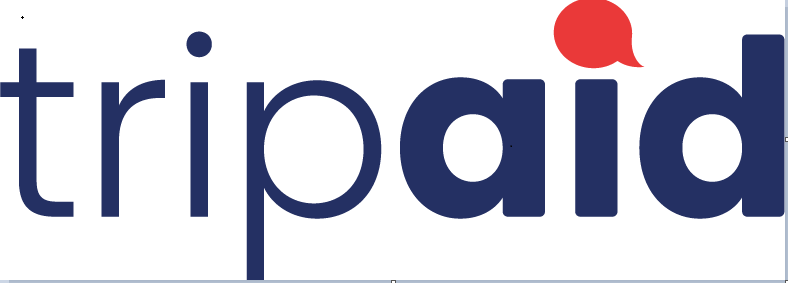 Dear Parents/Carers,Your child’s school has subscribed to the mobile application, TripAid, in order to communicate with and locate your child on their educational visit to INSERT TRIP NAME HERE. Once your child has downloaded the app from the website www.tripaid.co.uk, the school will provide you with a unique code to enter on the app and join a closed group specifically for this trip. During the school trip, your child will be able to locate their teachers on a map and message them throughout the trip. Members of staff will also be able to use the app to improve safety, by locating where your child is during the trip, and sending group or individual messages. We hope you will agree that this will help both the students and the teachers to interact in a more modern, safer and convenient way. At the end of the trip the group will automatically close down, ending all communication and location sharing. At no point will any phone numbers be exchanged and students will not be able to locate or message other students on this app. If you have any questions please see the FAQs section of the TripAid website or contact the group leader.Please sign and date the form below if you are happy for your child:-To download and use the TripAid Mobile Application (the “App” ) for the purposes of geo-location monitoring and secure communication services;For the school to use the App to locate, track and monitor your child during any school trips and activities that take place off school premises; andFor the school and its teachers to use the App to communicate with your child during the active period of any relevant school trip or activities taking place off school premises for the relevant intended purposes of location monitoring, pl anning and itinerary management. PLEASE NOTE TRIPAID WILL NOT BE LIABLE FOR ANY LOSSES CAUSED FROM MISSUSE OF THE APP OUTSIDE OF ITS INTENDED PURPOSES. I hereby give my consent for my child to download and use the TripAid app in the manner described above.Name of trip INSERT NAME HERE From INSERT DATE to INSERT DATEName of child_____________________ Form _______________Signed___________________________ Print name________________________ Date___________Please return this reply sip no later than INSERT DATE to INSERT NAME OF PERSON/LOCATION